Администрация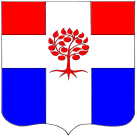  муниципального образования  Плодовское сельское поселение муниципального образования Приозерский муниципальный район Ленинградской области П О С Т А Н О В Л Е Н И Еот 26 августа  2016  года                               № 275 Об утверждении административного регламентапредоставления       муниципальной          услуги «Утверждение проекта организации и застройки территории   садоводческого,    огороднического или   дачного   некоммерческого   объединения»В соответствии с Федеральным законом от 27.07.2010 года № 210-ФЗ «Об организации предоставления государственных и муниципальных услуг», Федеральным законом от 06.10.2003 года № 131-ФЗ «Об общих принципах организации местного самоуправления в Российской Федерации», Конституцией Российской Федерации, Федеральным законом от 29 декабря 2004 года N 190-ФЗ «Градостроительный кодекс Российской Федерации», Федеральным законом от 15.04.1998 № 66-ФЗ «О садоводческих, огороднических и дачных некоммерческих объединениях граждан», руководствуясь Уставом муниципального образования Плодовское сельское поселение  администрация муниципального образования Плодовское сельское поселение ПОСТАНОВЛЯЕТ:Утвердить прилагаемый административный регламент предоставления муниципальной услуги «Утверждение проекта организации и застройки территории садоводческого, огороднического или дачного некоммерческого объединения».Постановление администрации муниципального образования Плодовское сельское поселение № 143 от 19.07.2013г. «Об утверждении административного регламента предоставления муниципальной услуги «Утверждение проекта организации и застройки территории садоводческого, огороднического или дачного некоммерческого объединения» считать утратившим силу.Опубликовать настоящее постановление в средствах массовой информации  и разместить на официальном сайте администрации муниципального образования Плодовское сельское поселение в сети Интернет. Постановление вступает в силу с момента опубликования. Контроль за исполнением настоящего постановления оставляю за собой.Глава администрации                                                                                       Л. А. Швирид*с Приложением к Постановлению можно ознакомится на официальном сайте МО Плодовское СП в разделе: Муниципальные услуги (http://plodovskoe.spblenobl.ru/?page_id=422).                                     